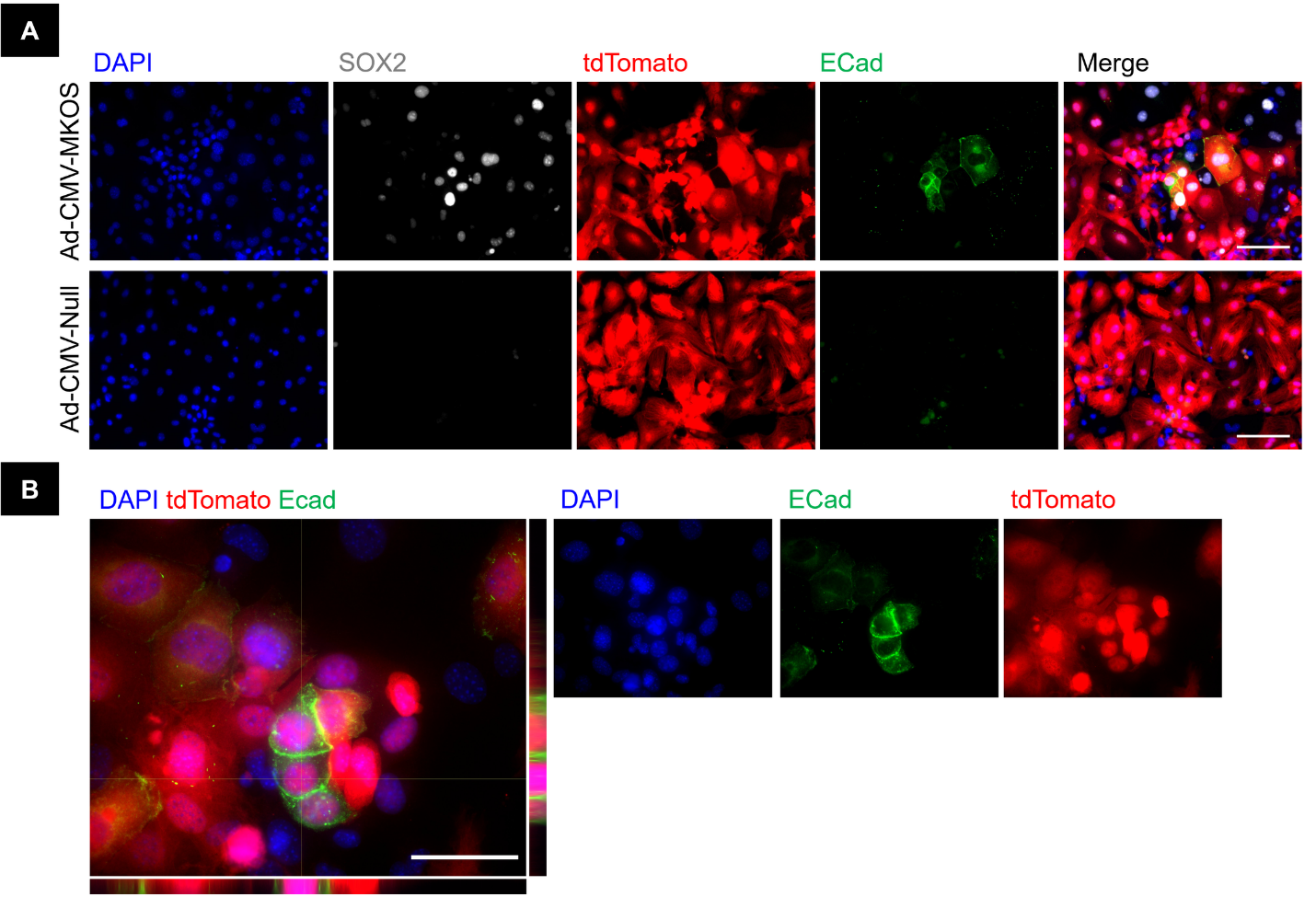 S7 Fig: Co-expression of ECad and tdTomato in labelled mouse cardiomyocytes (A) Presence of ECad+ tdTomato+ cells in αMHC-Cre-tdTomato cardiomyocytes 5 days post transduction (Scale bar = 100 µm). (B) High magnification of ECad+ cells with orthogonal view to confirm co-localisation with tdTomato (Scale bar = 50 µm).